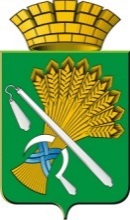 АДМИНИСТРАЦИЯ КАМЫШЛОВСКОГО ГОРОДСКОГО ОКРУГАП О С Т А Н О В Л Е Н И Еот   16.03.2020  № 173 г. КамышловО внесении изменений и дополнений в постановление администрации Камышловского городского округа от 16.03.2020 года № 173 «О проведении мероприятий, направленных на предупреждение и ограничение распространения на территории Камышловского городского округа новой коронавирусной инфекции» (в редакции от 31.08.2020 № 577)В связи с угрозой распространения на территории Свердловской области новой коронавирусной инфекции (2019-nCoV), в соответствии с подпунктом "б" пункта 6 статьи 41 Федерального закона от 21 декабря 1994 года № 68-ФЗ «О защите населения и территорий от чрезвычайных ситуаций природного и техногенного характера», статьями 6 и 29 Федерального закона от 30 марта 1999 года № 52-ФЗ «О санитарно-эпидемиологическом благополучии населения», пунктами 3-1 и 3-3 статьи 6 Закона Свердловской области от 27 декабря 2004 года № 221-ОЗ «О защите населения и территорий от чрезвычайных ситуаций природного и техногенного характера в Свердловской области», администрация Камышловского городского округаПОСТАНОВЛЯЕТ:1.	Внести в постановление администрации Камышловского городского округа от 16.03.2020 года № 173 «О проведении мероприятий, направленных на предупреждение и ограничение распространения на территории Камышловского городского округа новой коронавирусной инфекции» (с изменениями, внесенными постановлением от  20.03.2020 года № 195, от 26.03.2020 года № 205, от 01.04.2020 года № 215, от 06.04.2020 года № 222, от 14.04.2020 года № 250, от 20.04.2020 года № 262, от 22.04.2020 года № 265, от 30.04.2020 года № 297, от 07.05.2020 года № 300, от 13.05.2020 года № 313, от 15.05.2020 № 325, от 20.05.2020 № 337, от 26.05.2020 № 355, от 02.06.2020 № 373, от 09.06.2020 № 388, от 17.06.2020 № 407, от 22.06.2020 № 413, от 30.06.2020 № 438, от 10.07.2020 № 467, от 16.07.2020 № 482, от 22.07.2020 № 494, от 04.08.2020 № 511, от 12.08.2020 № 523, от 18.08.2020 № 537 от 26.08.2020 № 566)  изменения, изложив его в следующей редакции:1. Приостановить на территории Камышловского городского округа:1) проведение массовых досуговых, развлекательных, зрелищных, культурных, выставочных, просветительских, рекламных и иных подобных мероприятий с очным присутствием граждан, а также оказание соответствующих услуг;2) посещение гражданами зданий, строений, сооружений (помещений в них), предназначенных преимущественно для проведения указанных в подпункте 1 настоящей части мероприятий (оказания услуг), в том числе ночных клубов (дискотек) и иных аналогичных объектов, детских игровых комнат и детских развлекательных центров, иных развлекательных и досуговых заведений (за исключением объектов физкультуры и спорта, организаций сферы культуры, осуществляющих экспозиционно-выставочную деятельность, музеев, библиотек, развлекательных аттракционов и детских игровых площадок, расположенных на открытом воздухе, кинотеатров (кинозалов), театров). Действие настоящего подпункта не распространяется на профессиональные спортивные клубы, в том числе по командным игровым видам спорта при организации и проведении ими тренировочных мероприятий для подготовки к профессиональным соревнованиям федерального, международного уровня. Такие тренировочные мероприятия проводятся с учетом требований и рекомендаций Федеральной службы по надзору в сфере защиты прав потребителей и благополучия человека.Установить, что на территории Камышловского городского округа в соответствии с требованиями и рекомендациями Федеральной службы по надзору в сфере защиты прав потребителей и благополучия человека допускается:1) проведение официальных и иных мероприятий, организуемых государственными органами, а также массовых культурных, физкультурных и спортивных мероприятий на объектах физкультуры и спорта с количеством посетителей, не превышающим 30 процентов от вместимости объекта;2) посещение гражданами (за исключением групповых экскурсий численностью свыше 20 человек) организаций сферы культуры, осуществляющих экспозиционно-выставочную деятельность, музеев, библиотек, развлекательных аттракционов и детских игровых площадок, расположенных на открытом воздухе;3) проведение репетиций творческих коллективов в театрах и концертных организациях, коллективов художественной самодеятельности в культурно-досуговых учреждениях без присутствия зрителей, а также культурно-массовых мероприятий на открытом воздухе (спектакли, концерты, театральные представления) с количеством посетителей, не превышающим 50 процентов от вместимости площадки;4) организация учебно-тренировочного процесса в организациях дополнительного образования физкультурно-спортивной направленности;5) работа дошкольных образовательных организаций;6) работа организаций, осуществляющих предоставление услуг по дневному уходу за детьми, с наполняемостью групп не более 50 процентов;7) работа ресторанов, кафе, столовых, буфетов, баров, закусочных и иных организаций общественного питания, в том числе с обслуживанием и потреблением на месте;8) прием и размещение граждан на базах отдыха, в домах отдыха, санаторно-курортных организациях (санаториях);9) работа детских школ искусств, иных организаций дополнительного образования в сфере культуры и искусства;10) работа общественных бань.Установить, что с 1 сентября 2020 года на территории Камышловского городского округа в соответствии с требованиями и рекомендациями Федеральной службы по надзору в сфере защиты прав потребителей и благополучия человека допускается работа общеобразовательных организаций. Установить, что с 9 сентября 2020 года на территории Камышловского городского округа в соответствии с требованиями и рекомендациями Федеральной службы по надзору в сфере защиты прав потребителей и благополучия человека допускается при условии, что количество посетителей не превышает 50 процентов от вместимости зала, проведение в театрах и концертных организациях театральных представлений, спектаклей, концертов, работа кинотеатров (кинозалов) и иных организаций, осуществляющих публичную демонстрацию фильмов, работа филармоний.Под организациями в настоящем постановлении понимаются юридические лица и индивидуальные предприниматели, за исключением случаев, когда в соответствии с законодательством Российской Федерации отдельные виды деятельности не могут осуществляться без образования юридического лица.2. Ограничить на территории Камышловского городского округа работу:1) организаций, оказывающих услуги фитнес-центров (за исключением организации индивидуального тренировочного процесса и групповых занятий численностью не более 20 человек);2) общеобразовательных организаций, осуществляющих деятельность на территории Камышловского городского округа. Установить, что ограничения, указанное в подпункте 2 части первой настоящего пункта, действует по 31 августа 2020 года.3. Жителям Камышловского городского округа при нахождении в общественных местах, в том числе в общественном транспорте, использовать индивидуальные средства защиты дыхательных путей (санитарно-гигиенические маски, респираторы), а также соблюдать дистанцию до других граждан не менее 1,5 метров (далее - социальное дистанцирование), за исключением случаев оказания услуг по перевозке пассажиров и багажа легковым такси.Допускается не использовать индивидуальные средства защиты дыхательных путей при посещении мест общественного пользования, не являющихся закрытым пространством или помещением, или территории, прилегающей к ним.4. Органам местного самоуправления Камышловского городского округа, юридическим лицам и индивидуальным предпринимателям, организациям, осуществляющим деятельность на территории Камышловского городского округа, а также иным лицам, деятельность которых связана с совместным пребыванием граждан, обеспечить соблюдение гражданами (в том числе работниками) социального дистанцирования, в том числе путем нанесения специальной разметки и установления специального режима допуска и нахождения в зданиях, строениях, сооружениях (помещениях в них), на соответствующей территории (включая прилегающую территорию).5. В целях обеспечения соблюдения гражданами социального дистанцирования собственникам и иным законным владельцам помещений, предназначенных для предоставления бытовых услуг, услуг торговли и общественного питания, не допускать превышения предельного количества лиц, которые могут одновременно находиться в одном помещении, определяемого из расчета не более 1 человека на 4 квадратных метра площади помещения.6. Обязать граждан, прибывающих в Свердловскую область с территории иностранных государств:1) в случае отсутствия медицинского документа (на русском или английском языках), подтверждающего отрицательный результат лабораторного исследования на новую коронавирусную инфекцию (2019-nCoV) методом полимеразной цепной реакции (далее - ПЦР), пройти обследование на новую коронавирусную инфекцию (2019-nCoV) методом ПЦР в течение трех календарных дней на территории Свердловской области и обеспечить самоизоляцию на дому со дня прибытия в Свердловскую область до получения отрицательного результата лабораторного исследования на новую коронавирусную инфекцию (2019-nCoV) методом ПЦР;2) сообщать о своем прибытии в Свердловскую область, месте, датах пребывания и контактную информацию в поликлинику ГБУЗ СО «Камышловская центральная районная больница» по телефону (34375) 4-75-93, а также руководствоваться требованиями, указанными в постановлениях Главного государственного санитарного врача Российской Федерации от 18.03.2020 № 7 и от 30.03.2020 № 9;»3) при появлении первых респираторных симптомов незамедлительно обращаться в ГБУЗ СО «Камышловская центральная районная больница» без посещения медицинской организации.4) соблюдать постановления санитарных врачей о нахождении в режиме изоляции и медицинского наблюдения в домашних условиях или в условиях обсерватора. Часть 2 и 3 утратила силу (постановление администрации КГО от 12.08.2020 № 523)7. Обязать жителей Камышловского городского округа, совместно проживающих в период обеспечения самоизоляции с лицами, указанными в пункте 6 настоящего постановления, а также с лицами, в отношении которых приняты постановления санитарных врачей о нахождении в режиме изоляции, обеспечить самоизоляцию на дому на срок, указанный в подпункте 1 пункта 6 настоящего постановления, либо на срок, указанный в постановлениях санитарных врачей.8. Жителям Камышловского городского округа, имеющим хронические заболевания (в первую очередь, сердечно-сосудистые заболевания, болезни органов дыхания, диабет), обеспечить по 31 августа 2020 года самоизоляцию на дому, за исключением руководителей и сотрудников государственных органов Свердловской области, на территории Камышловского городского округа, организаций, осуществляющих деятельность на территории Камышловского городского округа, чье нахождение на рабочем месте является критически важным для обеспечения их функционирования.Жителям Камышловского городского округа в возрасте 65 лет и старше обеспечить по 31 августа 2020 года самоизоляцию на дому, за исключением руководителей и сотрудников государственных органов Свердловской области, органов местного самоуправления Камышловского городского округа, организаций, осуществляющих деятельность на территории Камышловского городского округа, чье нахождение на рабочем месте является критически важным для обеспечения их функционирования.9. Обязать работодателей, осуществляющих деятельность на территории Камышловского городского округа:1) обеспечить соблюдение в зданиях, строениях, сооружениях (помещениях в них), на прилегающих территориях, иных рабочих местах, с использованием которых осуществляется соответствующая деятельность, санитарно-эпидемиологических требований по защите от распространения новой коронавирусной инфекции (2019-nCoV) в соответствии с законодательством в сфере обеспечения санитарно-эпидемиологического благополучия населения, в том числе в части соблюдения социального дистанцирования, обеспечения работников индивидуальными средствами защиты дыхательных путей и дезинфицирующими средствами, кожными антисептиками;2) обеспечить измерение температуры тела работникам на рабочих местах с обязательным отстранением от нахождения на рабочем месте лиц с повышенной температурой тела;3) оказывать работникам содействие в обеспечении соблюдения режима самоизоляции на дому;4) при поступлении запроса Управления Федеральной службы по надзору в сфере защиты прав потребителей и благополучия человека по Свердловской области незамедлительно представлять информацию о всех контактах заболевшего новой коронавирусной инфекцией (2019-nCoV) в связи с исполнением им трудовых функций, обеспечить проведение дезинфекции помещений, где находился заболевший;5) не допускать на рабочее место и (или) территорию организации работников из числа лиц, указанных в пункте 6 настоящего постановления, а также работников, в отношении которых приняты постановления санитарных врачей о нахождении в режиме изоляции;6) обеспечить сохранение дистанционного режима работы, если это не препятствует функционированию организации, или введение по возможности посменной работы с нахождением на дистанционной работе работников из групп риска;7) обеспечить использование работниками индивидуальных средств защиты дыхательных путей.10. Установить, что продажа проездных билетов на межмуниципальные маршруты регулярных перевозок пассажиров и багажа автомобильным транспортом на территории Свердловской области, включенные в перечень, определенный правовым актом Министерства транспорта и дорожного хозяйства Свердловской области, осуществляется при предъявлении пассажиром паспорта или иного документа, удостоверяющего личность.11. Комитету по образованию, культуре, спорту и делам молодежи администрации Камышловского городского округа:организовать работу волонтёрских отрядов и мобильных бригад, по предоставлению необходимой помощи гражданам пожилого возраста, проживающим на территории Камышловского городского округа;продолжить работу по открытию дежурных групп на территории Камышловского городского округа в связи с возникающей потребностью мест в дошкольных образовательных учреждениях.    (пункты 10 и 11 Утратили силу, постановление администрации Камышловского городского округа от 31.08.2020 № 577)12. Опубликовать настоящее постановление в газете «Камышловские известия» и на официальном сайте администрации Камышловского городского округа.13. Контроль за исполнением настоящего постановления оставляю за собой.Глава Камышловского городского округа                                  А.В. Половников